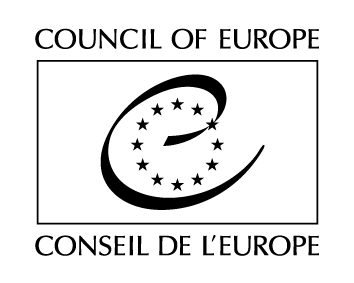 Serija pogodb Sveta Evrope - št. 219Protokol o spremembi Evropske konvencije o krajini (Uradni list RS, št. 1/2019 z dne 4. 1. 2019)Države članice Sveta Evrope in druge pogodbenice Evropske konvencije o krajini, ki je bila dana na voljo za podpis v Firencah 20. oktobra 2000 (v nadaljevanju: konvencija), so se v želji spodbujati evropsko sodelovanje z neevropskimi državami, ki želijo izvajati določbe konvencije, dogovorile: 1. člen Naslov konvencije se spremeni tako, da se glasi: ''Konvencija Sveta Evrope o krajini". 2. člen 1 V preambuli se za petim odstavkom doda nov odstavek, ki se glasi: "se na splošno zavedajo pomena krajine na svetovni ravni kot bistvene sestavine človekovega okolja;". 2 V preambuli se za izvirnim dvanajstim odstavkom doda nov odstavek (nov trinajsti odstavek), ki se glasi: "želijo omogočiti neevropskim državam, ki to želijo, uporabo vrednot in načel iz konvencije,". 3. člen Besedilo 3. člena konvencije se nadomesti z besedilom, ki se glasi: "Cilji te konvencije so spodbujati varstvo, upravljanje in načrtovanje krajine ter vzpostaviti sodelovanje med pogodbenicami.". 4. člen Besedilo drugega pododstavka odstavka C 6. člena konvencije se nadomesti z besedilom, ki se glasi: "Pogodbenice bodo postopke prepoznavanja in vrednotenja usmerjale na podlagi medsebojnih izmenjav izkušenj in metodologij, organiziranih na mednarodni ravni, v skladu z 8. členom.". 5. člen Naslov III. poglavja konvencije se spremeni tako, da se glasi: "III. poglavje – Sodelovanje med pogodbenicami". 6. člen Besedilo prvega odstavka 11. člena konvencije se nadomesti z besedilom, ki se glasi: "Nagrada Sveta Evrope za krajino je priznanje, ki se lahko podeli lokalnim ali regionalnim skupnostim in njihovim združenjem, ki so kot del krajinske politike pogodbenice te konvencije uveljavili politiko ali ukrepe za varstvo, upravljanje in/ali načrtovanje svoje krajine, pri čemer so se ti ukrepi in politika izkazali kot trajno učinkoviti in so tako lahko za zgled drugim ozemeljskim skupnostim pogodbenic. Priznanje se lahko podeli tudi nevladnim organizacijam, ki so se posebej izkazale pri varstvu, upravljanju ali načrtovanju krajine.". 7. člen Besedilo prvega odstavka 14. člena konvencije se nadomesti z besedilom, ki se glasi: "Po začetku veljavnosti te konvencije lahko Odbor ministrov Sveta Evrope Evropsko unijo in katero koli državo, ki ni članica Sveta Evrope, z večinskim sklepom, kot to določa odstavek d 20. člena statuta Sveta Evrope, in s soglasjem držav pogodbenic, ki imajo pravico zasedati v Odboru ministrov, povabi, da pristopi h konvenciji.". 8. člen – Ratifikacija, sprejetje ali odobritev, začetek veljavnosti 1 Ta protokol je pogodbenicam konvencije na voljo za ratifikacijo, sprejetje ali odobritev. 2 Listine o ratifikaciji, sprejetju ali odobritvi se deponirajo pri generalnem sekretarju Sveta Evrope. 3 Ta protokol začne veljati prvi dan meseca po poteku treh mesecev po dnevu, ko so v skladu z določbami tega člena vse pogodbenice konvencije izrazile svoje soglasje, da jih ta protokol zavezuje. 4 Kljub temu ta protokol začne veljati po poteku dveh let po dnevu, ko je bil dan na voljo za ratifikacijo, sprejetje ali odobritev, razen če pogodbenica konvencije uradno obvesti generalnega sekretarja Sveta Evrope, da ugovarja začetku njegove veljavnosti. Pravica do ugovora je omejena na države ali Evropsko unijo, ki so bile pogodbenice konvencije na dan, ko je bil ta protokol dan na voljo za ratifikacijo, sprejetje ali odobritev. 5 Če je tak ugovor uradno sporočen, začne protokol veljati prvi dan meseca po poteku treh mesecev po dnevu, ko je pogodbenica konvencije, ki je uradno sporočila ugovor, pri generalnem sekretarju Sveta Evrope deponirala svojo listino o ratifikaciji, sprejetju ali odobritvi. 9. člen – Uradna obvestilaGeneralni sekretar Sveta Evrope uradno obvesti države članice Sveta Evrope, vsako državo ali Evropsko unijo, ki je pristopila h konvenciji, o: a deponiranju vsake listine o ratifikaciji, sprejetju ali odobritvi; b dnevu začetka veljavnosti tega protokola v skladu z 8. členom; c vsakem drugem dejanju, uradnem obvestilu ali sporočilu v zvezi s tem protokolom. Sestavljeno v Strasbourgu 15. junija 2016 v angleškem in francoskem jeziku ter dano na voljo za ratifikacijo, sprejetje ali odobritev 1. avgusta 2016. Besedili sta enako verodostojni in se v enem izvodu hranita v arhivu Sveta Evrope. Generalni sekretar Sveta Evrope overjeni kopiji pošlje vsaki državi članici Sveta Evrope in vsaki državi ali Evropski uniji, ki je pristopila h konvenciji. 